REQUERIMENTO Nº 731/10         De Informações“Referente à tubulação de água pluvial, localizada na Rua Tupis, nas proximidades do nº2589, no bairro
Jardim São Francisco”               Considerando-se que, tal reivindicação é pertinente, visto que o Pastor da Igreja Evangélica do Ministério Shalon, procurou por este vereador relatando que a tubulação supramencionada encontra-se entupida de terra, deste modo em dias de chuvas que são constantes neste período, causando transtornos, pois as águas pluviais não têm vazão, fazendo com que o excesso de água na via provoque a temida aquaplanagem, colocando em risco a segurança dos motoristas que transitam por este local, o que causa além de incômodos à população local, prejuízos à saúde pública, devido à maior suscetibilibabe a patologias diversas. (Segue fotos em anexo),REQUEIRO à Mesa, na forma regimental, após ouvido o Plenário, oficiar ao Sr. Prefeito Municipal, solicitando-lhe as seguintes informações:1 – E de ciência da Administração Municipal o problema da tubulação de águas pluviais? Justificar.2 – Se positiva a resposta do item 1. Existe a possibilidade de o setor competente executar a remoção da terra da tubulação? 3 - Qual a previsão para a conclusão dos serviços de limpeza na tubulação?4 – Mediante a estudos de viabilidade, existe a possibilidade de construção de uma nova tubulação?5 - Outras informações que julgarem necessárias.                Plenário “Dr. Tancredo Neves”, em 10 de Dezembro de 2010.ANÍZIO TAVARES-Vereador-(Fls- nº 02- Referente à tubulação de água pluvial, localizada na Rua Tupis, nas proximidades do nº2589, no bairro
Jardim São Francisco).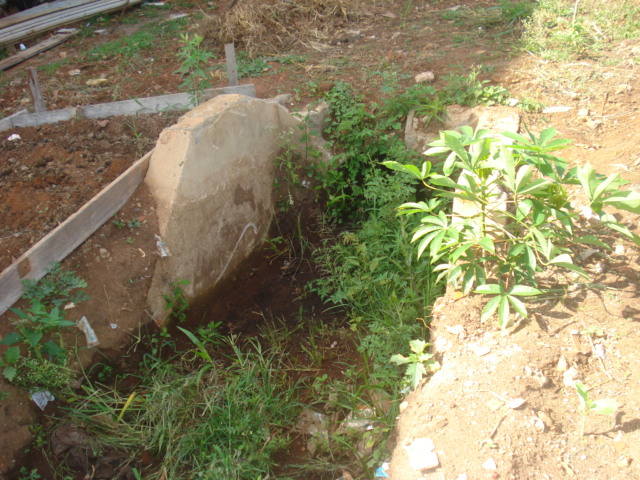 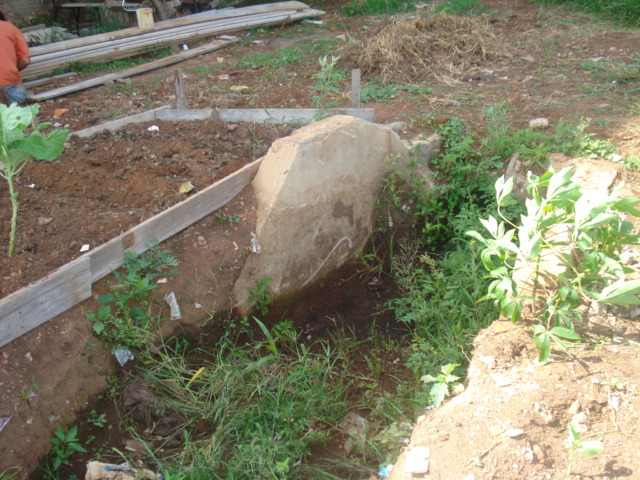 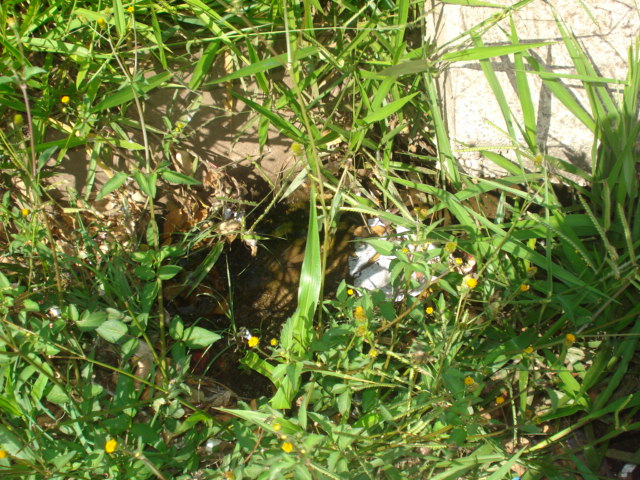 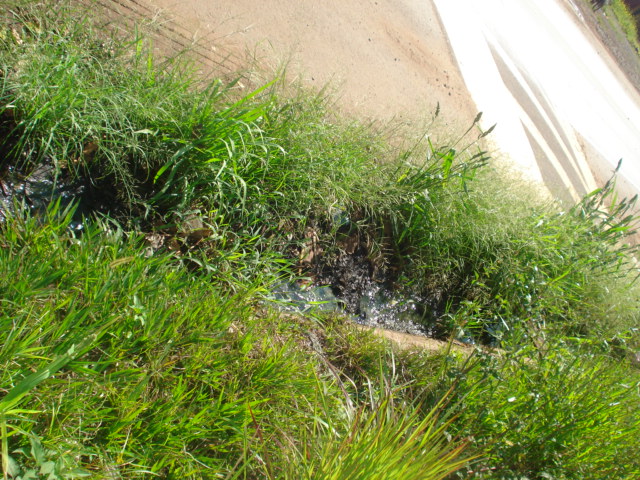 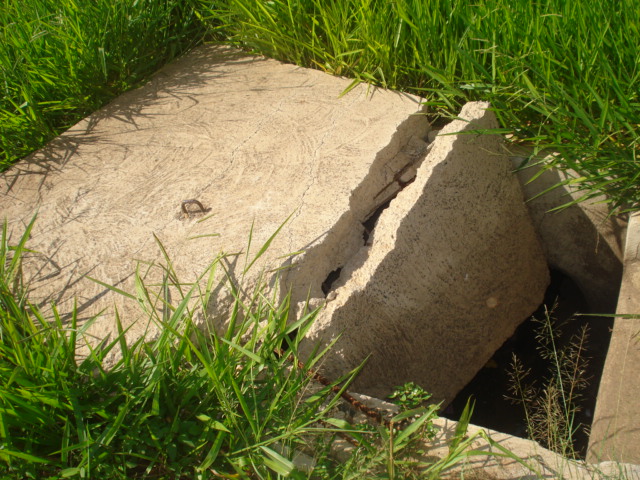 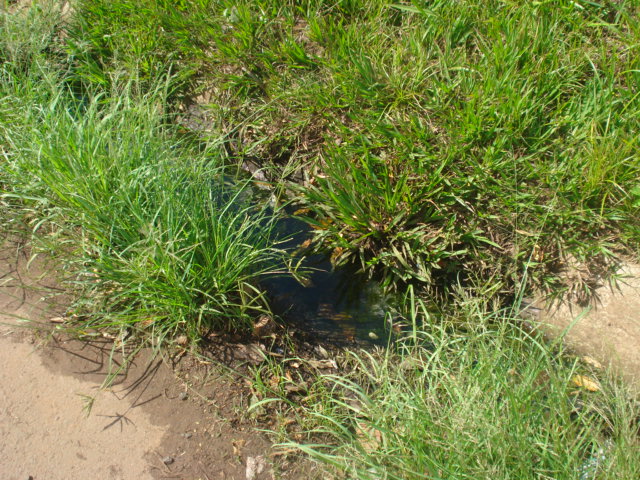 